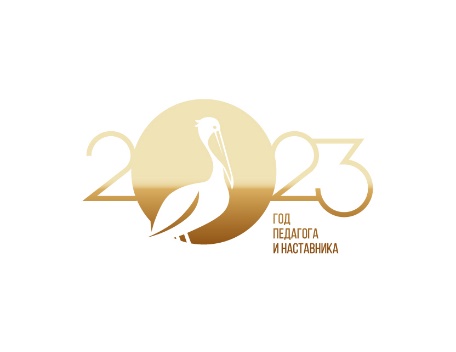 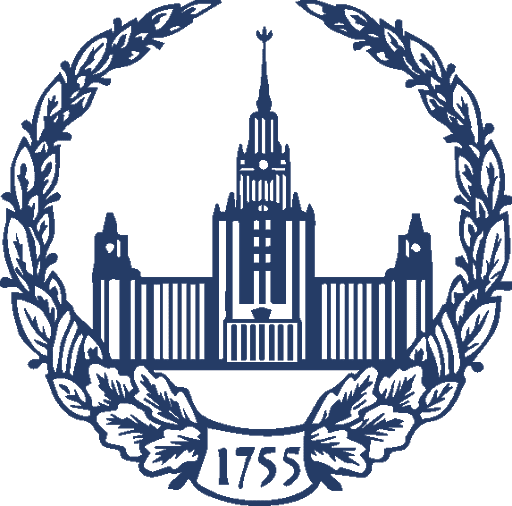 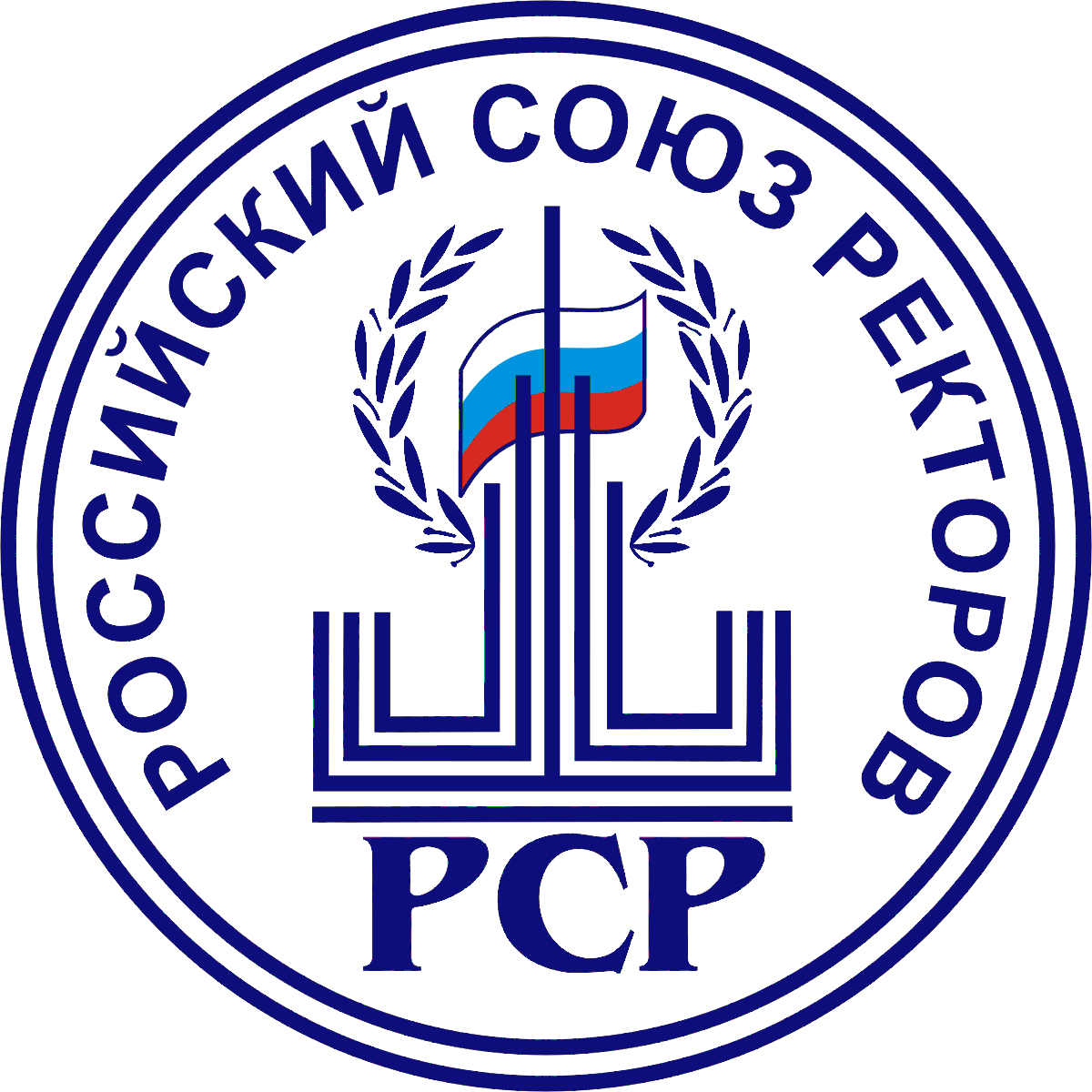 МОСКОВСКИЙ ГОСУДАРСТВЕННЫЙ УНИВЕРСИТЕТ 
ИМЕНИ М. В. ЛОМОНОСОВАФилологический факультетФедеральное учебно-методическое объединение 45.00.00 «Языкознание и литературоведение»Всероссийская научно-практическая конференция«Подготовка специалистов по фундаментальной и прикладной лингвистике: проблемы и решения»ПРОГРАММА КОНФЕРЕНЦИИМосква2023 г.14 апреля 2023 годаhttps://us02web.zoom.us/j/85267640466 (код доступа 325580)15 апреля 2023 года9.30 – 10.00Регистрация10.00 – 10.20Открытие конференцииПриветствие ректора Московского университета, президента Российского союза ректоров, академика РАН
В. А. СадовничегоВступительное слово проректора Московского университета академика РАО, д.ф.н., профессора
председателя ФУМО 45.00.00 «Языкознание и литературоведение» Т. В. Кортава10.20–12.30Секция «ФиПЛ: достижения, проблемы и перспективы развития» Председатель: В. А. ПлунгянПредседатель: В. А. ПлунгянВ. А. Плунгян, академик РАН, д.ф.н, профессор, заместитель директора ИРЯ РАН по научной работе 
(ИРЯ им. В. В. Виноградова РАН — МГУ)Фундаментальная и прикладная лингвистика как наука и как образованиеА. А. Липгарт, д.ф.н, профессор, и.о. декана филологического факультета МГУ, член УМС «Филология»Традиции преподавания фундаментальной и прикладной лингвистики на филологическом факультете 
Московского университетаМ. А. Кронгауз, д.ф.н., профессор, 
первый заместитель председателя Комиссии ОП РФ по развитию высшего образования и науки, 
заведующий научно-учебной лабораторией (НИУ ВШЭ)Большие идеи в лингвистическом образованииО. И. Бабина, к.ф.н, доцент, О. А. Турбина д.ф.н., член УМС «Фундаментальная и прикладная лингвистика»(Южно-Уральский государственный университет)ФиПЛ в ЮУрГУ: динамика развития и современное состояниеТ. В. Черниговская, д.биол.наук, д.ф.н, член-корреспондент РАО (СПбГУ)Междисциплинарные когнитивные исследования в СПбГУ: магистратура и аспирантураА. А. Кибрик, д.ф.н, директор Института языкознания РАН, член Совета при Президенте РФ по русскому языку 
(ИЯз РАН — МГУ)Институт языкознания и ФиПЛЕ. В. Рахилина, д.ф.н., профессор, руководитель Школы лингвистики (НИУ ВШЭ)О стратегиях подготовки лингвистов в Высшей школе экономики12.30 – 12.45Перерыв12.45 – 14.15Секция «ФиПЛ, искусственный интеллект и вызовы современной экономики» Председатель: С. Г. ТатевосовПредседатель: С. Г. ТатевосовТ. О. Шаврина, к.ф.н., директор ключевых исследовательских проектов (AIRI — Сбер)Из лингвистики в искусственный интеллект и обратноВ. А. Малых, к.техн.наук (Huawei Noah's Ark lab)Затравки для языковых моделей: что это и почему может быть интересно лингвисту?Н. С. Старцева, директор департамента лингвистической разработки (Центр искусственного интеллекта МТС)Выпускники ТиПЛа глазами бизнеса: в чем их уникальность и чего хотят от них в МТС ИИ14.15 – 15.15Перерыв15.15 – 16.30Секция «ФиПЛ, искусственный интеллект и вызовы современной экономики» (продолжение)Председатель: С. Г. ТатевосовПредседатель: С. Г. ТатевосовА. А. Сорокин, к.ф-м.н (МГУ — Яндекс)Преподавание компьютерной лингвистики в новой программе ОТиПЛН. В. Лукашевич, д.техн.н, профессор (НИВЦ МГУ)Большие языковые модели в автоматической обработке текстов16.30 – 16.45Перерыв16.45 – 19.30Секция «Теория языка в лингвистическом образовании»Председатель: И. М. КобозеваПредседатель: И. М. КобозеваВ. М. Алпатов, академик РАН, член Совета при Президенте РФ по русскому языку (ИЯз РАН — МГУ)Из истории лингвистического образования в СССРА. А. Сомин, А. Ч. Пиперски, к.ф.н (РГГУ)Опыт преподавания введения в специальность для ФиПЛИ. М. Кобозева, д.ф.н, профессор (МГУ)Семантика в учебном плане отделения теоретической и прикладной лингвистики филологического факультета МГУ имени М. В. ЛомоносоваЕ. Е. Абрамкина, к.ф.н.; А. Н. Савостьянов д.ф.н., доцент, заведующий кафедрой; М. К. Тимофеева, д.ф.н, профессор(Новосибирский государственный университет, Институт математики им. С. Л. Соболева СО РАН)Методологическое многообразие фундаментальной и прикладной лингвистикиЯ. Г. Тестелец, д.ф.н, профессор, директор Института лингвистики (РГГУ)Лингвистическая теория для ФиПЛ: основной цикл, типология, история лингвистических ученийС. Г. Татевосов, д.ф.н, профессор РАН, руководитель программы по НП ФиПЛ
О. В. Федорова, д.ф.н., профессор (МГУ)Новый учебник для направления подготовки «Фундаментальная и прикладная лингвистика»: опыт создания10.00 – 11.30Секция «Математика в лингвистическом образовании»https://us02web.zoom.us/j/85267640466 (код доступа 325580)Секция «Математика в лингвистическом образовании»https://us02web.zoom.us/j/85267640466 (код доступа 325580)Секция «Математика в лингвистическом образовании»https://us02web.zoom.us/j/85267640466 (код доступа 325580)Председатель: С. Г. ТатевосовПредседатель: С. Г. ТатевосовПредседатель: С. Г. ТатевосовПредседатель: С. Г. ТатевосовА. Л. Семенов, д.ф-м.н, профессор, академик РАН, академик РАО, заведующий кафедрой (МГУ)О будущей математике для студентов ОТиПЛаА. Л. Семенов, д.ф-м.н, профессор, академик РАН, академик РАО, заведующий кафедрой (МГУ)О будущей математике для студентов ОТиПЛаА. Л. Семенов, д.ф-м.н, профессор, академик РАН, академик РАО, заведующий кафедрой (МГУ)О будущей математике для студентов ОТиПЛаА. В. Колмогорова, д.ф.н., профессор, академический руководитель образовательной программы
(НИУ ВШЭ Санкт-Петербург)Преподавание математики в рамках программ ФиПЛ: в поисках междисциплинарного взаимодействияА. В. Колмогорова, д.ф.н., профессор, академический руководитель образовательной программы
(НИУ ВШЭ Санкт-Петербург)Преподавание математики в рамках программ ФиПЛ: в поисках междисциплинарного взаимодействияА. В. Колмогорова, д.ф.н., профессор, академический руководитель образовательной программы
(НИУ ВШЭ Санкт-Петербург)Преподавание математики в рамках программ ФиПЛ: в поисках междисциплинарного взаимодействияС. О. Шереметьева, д.ф.н., директор научно-образовательного центра(Южно-Уральский государственный университет)Об опыте адаптации ресурсов автоматической обработки текстов для преподавания фундаментальной и прикладной лингвистикиС. О. Шереметьева, д.ф.н., директор научно-образовательного центра(Южно-Уральский государственный университет)Об опыте адаптации ресурсов автоматической обработки текстов для преподавания фундаментальной и прикладной лингвистикиС. О. Шереметьева, д.ф.н., директор научно-образовательного центра(Южно-Уральский государственный университет)Об опыте адаптации ресурсов автоматической обработки текстов для преподавания фундаментальной и прикладной лингвистикиЕ. Б. Козеренко, к.ф.н.(Федеральный исследовательский центр «Информатика и управление» РАН, Институт проблем информатики)Лингвистические основы искусственного интеллекта и формальные модели языкаЕ. Б. Козеренко, к.ф.н.(Федеральный исследовательский центр «Информатика и управление» РАН, Институт проблем информатики)Лингвистические основы искусственного интеллекта и формальные модели языкаЕ. Б. Козеренко, к.ф.н.(Федеральный исследовательский центр «Информатика и управление» РАН, Институт проблем информатики)Лингвистические основы искусственного интеллекта и формальные модели языка11.30 – 11.45ПерерывПерерывПерерыв11.45 – 13.15Секция «Роль ФиПЛ в сохранении языкового наследия»https://us02web.zoom.us/j/85267640466 
(код доступа 325580)Секция «Программы по ФиПЛ: структура, содержание, учебно-методическое обеспечение»https://us02web.zoom.us/j/84613943982Секция «Программы по ФиПЛ: структура, содержание, учебно-методическое обеспечение»https://us02web.zoom.us/j/84613943982Председатель: И. И. ИсаевПредседатель: И. И. ИсаевПредседатель: К. М. ШилихинаПредседатель: К. М. ШилихинаА. В. Васильева, к.ф.н., доцент(Томский государственный университет)Проекты по изучению взаимодействия языков Южной Сибири в системе подготовки студентов ФиПЛ (опыт программ ТГУ)О. В. Донина, к.ф.н., доцент К. М. Шилихина, д.ф.н., заведующая кафедрой, руководитель УМС «Фундаментальная и прикладная лингвистика»О. О. Борискина, д.ф.н., профессор, декан факультета(Воронежский государственный университет)Модернизация ООП ФиПЛ в соответствии с потребностями и требованиями работодателейО. Ю. Крючкова, д.ф.н., профессор, 
заведующая кафедрой, член УМС «Фундаментальная и прикладная лингвистика»А. И. Буранова, к.ф.н., заведующая лабораторией(Саратовский государственный университет)Электронный корпус диалектной речи: фундаментальные и прикладные аспекты разработкиТ. В. Романова, д.ф.н., профессор, 
руководитель департамента М. А. Климова, к.ф.н., доцент(НИУ ВШЭ Нижний Новгород)Современное состояние и перспективы развития образовательной программы бакалавриата ФиПЛ НИУ ВШЭЕ. В. Кашкин, к.ф.н.(ИРЯ им. В. В. Виноградова РАН)
Сочетание научных и учебных задач в лингвистических экспедициях: опыт изучения уральских языков на ОТиПЛе МГУД. М. Миронова, к.ф.н., доцент(Юго-Западный государственный университет)
Лингвофестиваль как форма профориентационной работы с учащимися старших классовС. Г. Татевосов (МГУ), д.ф.н, профессор РАН, член УМС «Фундаментальная и прикладная лингвистика»
О магистерской программе 
«Модели анализа языков и культур коренных народов России»А. Ю. Хоменко, к.ф.н., доцент (НИУ ВШЭ Нижний Новгород)ФиПЛ: междисциплинарные принципы обучения на всех ступенях образования и карьеры13.15 – 14.15ПерерывПерерывПерерыв14.15 – 15.45Секция «ФиПЛ и ее междисциплинарные связи»https://us02web.zoom.us/j/85267640466 
(код доступа 325580)Секция «Программы по ФиПЛ: структура, содержание, учебно-методическое обеспечение (продолжение)»https://us02web.zoom.us/j/84613943982Секция «Программы по ФиПЛ: структура, содержание, учебно-методическое обеспечение (продолжение)»https://us02web.zoom.us/j/84613943982Председатель: Ю. В. СиницынаПредседатель: Ю. В. СиницынаПредседатель: Е. В. КашкинПредседатель: Е. В. КашкинЗ. И. Резанова, д.ф.н., профессор, 
заведующая кафедрой(Томский государственный университет)
Лингвистика и ее междисциплинарные связи: от бакалавриата к магистратуре (опыт разработки программ ФиПЛ в ТГУ)И. И. Исаев, к.ф.н., замдиректора по научной работе 
(ИЯз РАН)Об опыте подготовки и проведении выездной учебно-научной практики студентов направления ФиПЛЕ. И. Риехакайнен, к.ф.н., доцент (СПбГУ)Междисциплинарный подход в программах по теоретическому и экспериментальному языкознанию в СПбГУЮ. А. Мишенина, профконсультант (Томский государственный университет)Запуск онлайн-магистратуры ТГУ и EdTech-партнера как образовательный ответ на запрос современной индустрииМ. Ю. Мухин, д.ф.н., доцент, заведующий кафедрой
А. М. Плотникова, д.ф.н., профессор, директор департамента, руководитель УМС «Интеллектуальные системы 
в гуманитарной сфере»
М. В. Слаутина, к.ф.н., доцент, руководитель образовательной программы 45.03.03(Уральский федеральный университет)Проектное обучение студентов направления «Фундаментальная и прикладная лингвистика» в Уральском федеральном университетеК. М. Шилихина, д.ф.н., заведующая кафедрой, руководитель УМС «Фундаментальная и прикладная лингвистика»(Воронежский государтсвенный университет)Разработка ФОС для итогового тестирования студентов, обучающихся по направлению подготовки 45.03.03 – фундаментальная и прикладная лингвистикаЛ. Г. Бабенко (Уральский федеральный университет)Междисциплинарные связи в системе подготовки специалистов по фундаментальной и прикладной лингвистике в УрФУ: опыт преподавания и перспективы развитияИ. И. Валуйцева, д.ф.н., профессор(Государственный университет просвещения)
Перспективы образования по прикладной лингвистике в педагогическом вузе 15.45 – 16.00ПерерывПерерывПерерыв16.00 – 17.15Секция «ФиПЛ и ее междисциплинарные связи» (продолжение)https://us02web.zoom.us/j/85267640466(код доступа 325580)Секция «Программы по ФиПЛ: структура, содержание, учебно-методическое обеспечение (продолжение)»https://us02web.zoom.us/j/84613943982Секция «Программы по ФиПЛ: структура, содержание, учебно-методическое обеспечение (продолжение)»https://us02web.zoom.us/j/84613943982Председатель: О. В. ФедороваПредседатель: О. В. ФедороваПредседатель: Ю. В. СиницынаПредседатель: Ю. В. СиницынаН. П. Папоян, доцент(Южно-Уральский государственный университет)Судебное речеведение как область прикладной лингвистикиД. М. Миронова, к.ф.н., доцент(Юго-Западный государственный университет)Интегративность vs суммативность: об одной проблеме подготовки лингвистов направления 45.03.03 в современных условиях (из опыта работы в Юго-Западном государственном университете)Е. В. Ваганова, д.ф.н., доцент (Южно-Уральский государственный университет)
Применение знаний в области прикладной лингвистики в работе лингвиста-экспертаВ. В. Антонюк (МГУ)
Откуда (не) берутся дети, или Как абитуриенты (не) становятся студентами ОТиПЛЮ. В. Николаева, к.ф.н. (МГУ)
Чем мультимодальные исследования могут быть полезны когнитивной лингвистике?М. В. Хохлова, к.ф.н., доцент, и.о. заведующего кафедры (СПбГУ)Опыт преподавания компьютерной лингвистики и профильных дисциплин на программах магистратуры в СПбГУ17.15 – 17.30Подведение итоговПодведение итоговПодведение итогов17.30 – 17.45ПерерывПерерывПерерыв17.45Общая дискуссияОбщая дискуссияОбщая дискуссия